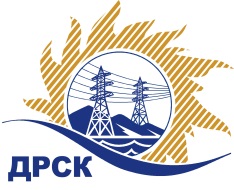 Акционерное Общество«Дальневосточная распределительная сетевая  компания»Протокол № 31/ПрУ-ВПзаседания закупочной комиссии по выбору победителя по открытому запросу предложений на право заключения договора на оказание услуг лот 1 Обслуживание систем пожарной сигнализации СП "ЦЭС", филиал "АЭС"; лот 2 Обслуживание систем пожарной сигнализации СП "ВЭС", филиал "АЭС"; лот 3 Обслуживание систем пожарной сигнализации СП "ЗЭС", филиал "АЭС", закупка №306 р. 9  ГКПЗ 2016 г. № 31502958508ПРИСУТСТВОВАЛИ: 8 членов постоянно действующей Закупочной комиссии АО «ДРСК»  2-го уровня.ВОПРОСЫ, ВЫНОСИМЫЕ НА РАССМОТРЕНИЕ ЗАКУПОЧНОЙ КОМИССИИ: Об утверждении результатов процедуры переторжки.Об итоговой ранжировке заявок УчастниковО выборе победителя запроса предложенийРЕШИЛИ:По вопросу № 1Признать процедуру переторжки состоявшейся.Утвердить окончательные цены заявок участников.По вопросу № 2Утвердить итоговую ранжировку заявок УчастниковПо вопросу № 3Признать Победителем открытого запроса предложений на право заключения договора на оказание услуг:лот 1 Обслуживание систем пожарной сигнализации СП "ЦЭС", филиал "АЭС" участника, занявшего первое место в итоговой ранжировке по степени предпочтительности для заказчика: ООО «ОРИОН» г. Благовещенск, ул. Амурская, 236 на условиях: стоимость предложения 2 463 868,80 руб. без НДС (НДС не предусмотрен). Условия оплаты: не позднее 10-го числа месяца, следующим за расчетным. Срок оказания услуг: с 01.01.2016- 31.12.2018 г. Заявка имеет правовой статус оферты и действует до 31 января 2016 г.лот 2 Обслуживание систем пожарной сигнализации СП "ВЭС", филиал "АЭС", участника, занявшего первое место в итоговой ранжировке по степени предпочтительности для заказчика: ИП Сибгатуллин В.Р. г. Свободный, ул. Шатковского, д. 55 на условиях: стоимость предложения 2 180 880,00 руб. без НДС (НДС не предусмотрен). Условия оплаты: ежемесячно, не позднее 10-го числа месяца, следующим за расчетным. Срок оказания услуг: с 01.01.2016- 31.12.2018 г. Гарантийные обязательства: один месяц. Заявка имеет правовой статус оферты и действует до 29 февраля 2016 г.лот 3 Обслуживание систем пожарной сигнализации СП "ЗЭС", филиал "АЭС" участника, занявшего первое место в итоговой ранжировке по степени предпочтительности для заказчика: ИП Сибгатуллин В.Р. г. Свободный, ул. Шатковского, д. 55  на условиях: стоимость предложения 1 821 362,40 руб. без НДС (НДС не предусмотрен). Условия оплаты: ежемесячно, не позднее 10-го числа месяца, следующим за расчетным. Срок оказания услуг: с 01.01.2016- 31.12.2018 г. Гарантийные обязательства: один месяц. Заявка имеет правовой статус оферты и действует до 29 февраля 2016 г.Коротаева Т.В.397-205город  Благовещенск«11» декабря 2015 года№п/пНаименование Участника закупки и его адресОбщая цена заявки до переторжки, руб. без НДСОбщая цена заявки после переторжки, руб. без НДСлот 1 Обслуживание систем пожарной сигнализации СП "ЦЭС", филиал "АЭС"лот 1 Обслуживание систем пожарной сигнализации СП "ЦЭС", филиал "АЭС"лот 1 Обслуживание систем пожарной сигнализации СП "ЦЭС", филиал "АЭС"лот 1 Обслуживание систем пожарной сигнализации СП "ЦЭС", филиал "АЭС"ООО «ОРИОН» г. Благовещенск, ул. Амурская, 2362 669 191,20 2 463 868,802.ИП Сибгатуллин В.Р. г. Свободный, ул. Шатковского, д. 553 090 102,12 2 545 997,763.ООО «ПОРТАЛ-СБ» г. Благовещенск, ул. Чехова, 39,193 129 354,00 3 026 692,80лот 2 Обслуживание систем пожарной сигнализации СП "ВЭС", филиал "АЭС"лот 2 Обслуживание систем пожарной сигнализации СП "ВЭС", филиал "АЭС"лот 2 Обслуживание систем пожарной сигнализации СП "ВЭС", филиал "АЭС"лот 2 Обслуживание систем пожарной сигнализации СП "ВЭС", филиал "АЭС"1ИП Сибгатуллин В.Р. г. Свободный, ул. Шатковского, д. 552 315 088,00 2 180 880,002ООО «ПОРТАЛ-СБ» г. Благовещенск, ул. Чехова, 39,192 473 794,00 2 431 884,00лот 3 Обслуживание систем пожарной сигнализации СП "ЗЭС", филиал "АЭС"лот 3 Обслуживание систем пожарной сигнализации СП "ЗЭС", филиал "АЭС"лот 3 Обслуживание систем пожарной сигнализации СП "ЗЭС", филиал "АЭС"лот 3 Обслуживание систем пожарной сигнализации СП "ЗЭС", филиал "АЭС"1ИП Сибгатуллин В.Р. г. Свободный, ул. Шатковского, д. 552 283 708,24 1 821 362,402ООО «ПОРТАЛ-СБ» г. Благовещенск, ул. Чехова, 39,192 078 816,40 2 008 764,00Место в итоговой ранжировкеНаименование и адрес участникаЦена заявки до переторжки без НДС, руб.Окончательная цена заявки без НДС, руб.лот 1 Обслуживание систем пожарной сигнализации СП "ЦЭС", филиал "АЭС"лот 1 Обслуживание систем пожарной сигнализации СП "ЦЭС", филиал "АЭС"лот 1 Обслуживание систем пожарной сигнализации СП "ЦЭС", филиал "АЭС"лот 1 Обслуживание систем пожарной сигнализации СП "ЦЭС", филиал "АЭС"1 местоООО «ОРИОН» г. Благовещенск, ул. Амурская, 2362 669 191,20 2 463 868,802 местоИП Сибгатуллин В.Р. г. Свободный, ул. Шатковского, д. 553 090 102,12 2 545 997,763 местоООО «ПОРТАЛ-СБ» г. Благовещенск, ул. Чехова, 39,193 129 354,00 3 026 692,80лот 2 Обслуживание систем пожарной сигнализации СП "ВЭС", филиал "АЭС"лот 2 Обслуживание систем пожарной сигнализации СП "ВЭС", филиал "АЭС"лот 2 Обслуживание систем пожарной сигнализации СП "ВЭС", филиал "АЭС"лот 2 Обслуживание систем пожарной сигнализации СП "ВЭС", филиал "АЭС"1 местоИП Сибгатуллин В.Р. г. Свободный, ул. Шатковского, д. 552 315 088,00 2 180 880,002 местоООО «ПОРТАЛ-СБ» г. Благовещенск, ул. Чехова, 39,192 473 794,00 2 431 884,00лот 3 Обслуживание систем пожарной сигнализации СП "ЗЭС", филиал "АЭС"лот 3 Обслуживание систем пожарной сигнализации СП "ЗЭС", филиал "АЭС"лот 3 Обслуживание систем пожарной сигнализации СП "ЗЭС", филиал "АЭС"лот 3 Обслуживание систем пожарной сигнализации СП "ЗЭС", филиал "АЭС"1 местоИП Сибгатуллин В.Р. г. Свободный, ул. Шатковского, д. 552 283 708,24 1 821 362,402 местоООО «ПОРТАЛ-СБ» г. Благовещенск, ул. Чехова, 39,192 078 816,40 2 008 764,00Ответственный секретарь Закупочной комиссии: Моторина О.А. _____________________________